ครีมอาบน้ำเนื้อโลชั่นที่ช่วยคืนความชุ่มชื่นให้ผิวของคุณ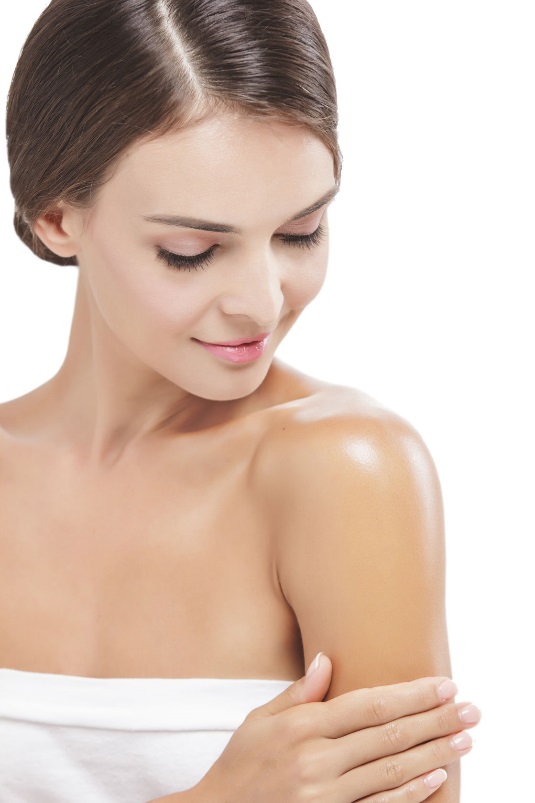 คงปฏิเสธไม่ได้ว่าร่างกายเราในแต่ละวันนั้นต้องพบเจอกับมลภาวะมากมายอาทิเช่น ฝุ่น ควัน เชื้อโรค และ มลภาวะในอากาศที่ไม่สามารถมองเห็นได้ เพราะฉะนั้นการทำความสะอาดร่างกายหลังจากผ่านกิจวัตรประจำวันต่างๆในแต่ละวันนั้นเป็นสิ่งสำคัญเพื่อที่จะกำจัดเชื้อโรค และ สิ่งสกปรกออกไปสบู่ หรือ ผลิตภัณฑ์ทำความสะอาดร่างกายสามารถแบ่งออกเป็นประเภทใหญ่ๆได้ถึง 2 ประเภท นั่นคือประเภทสบู่ก้อน และ ประเภทสบู่เหลว ในส่วนของสบู่เหลวนั้นยังสามารถแยกย่อยออกมาได้เป็นสบู่เหลวแบบเนื้อเจล และ เนื้อครีม สำหรับความแตกต่างอย่างชัดเจนของสบู่ก้อน และ สบู่เหลว ก็คือ สบู่ก้อนนั้นจะผลิตมาจากการผสมตัวกันของกรดไขมัน และ เบสที่มีฤทธิ์เป็นด่าง จึงจะเหมาะกับผู้ที่มีเหงื่อออกมาก ส่วนครีมอาบน้ำ หรือ สบู่เหลวนั้น จะมีส่วนผสมของวิตามินต่างๆหรือเม็ดสีที่ทางผู้ผลิตได้ใส่ลงไป เพื่อทำให้ครีมอาบน้ำนั้น สามารถเติมความชุ่มชื้นให้ผิวได้ดีกว่า ไม่ก่อให้เกิดอาหารผิวแห้งตึงหลังอาบน้ำ และ เหมาะกับผู้ที่มีผิวแพ้ง่ายมากกว่าสบู่ก้อนหลักการเลือกใช้สบู่ให้ดูจากความ เป็นกรด และ เป็นด่างของผลิตภัณฑ์เป็นหลัก ในหลายๆครั้งสบู่ก้อนนั้นอาจจะทำให้เกิดการระคายเคืองมากกว่า เนื่องจากสบู่ก้อนจะประกอบไปด้วยค่าความเป็นด่างที่สูงกว่าครีมอาบน้ำ เพราะฉะนั้นหากคุณเป็นคนที่ผิวแพ้ง่ายคุณควรเลือกครีมอาบน้ำ หรือ สบู่บางประเภทที่มีค่า PH ต่ำกว่าผลิตภัณฑ์อาบน้ำทั่วๆไปผลิตภัณฑ์ PharmaPure Moisturizing Body Wash เป็นครีมอาบน้ำเนื้อโลชั่นถนอมผิวสูตรอ่อนละมุน เหมาะสำหรับทุกสภาพผิว แม้จะเป็นคนผิวแพ้ง่าย บอบบาง ใช้ทำความสะอาดผิวกาย และ ยังอุดมไปด้วยมอยส์เจอไรซ์เซอร์ และ สารสกัดต่างๆจากธรรมชาติ ที่ผ่านการทดสอบแล้วว่าจะไม่ทำให้เกิดการระคายเคือง ครีมอาบน้ำตัวนี้ยังสามารถช่วยทำความสะอาด บำรุงผิวกายของคุณอย่างล้ำลึก พร้อมฟื้นฟูความชุ่มชื้นให้ผิวคุณ ไม่ทำให้ดูแห้งกร้าน และ ยังสามารถป้องกันปัญหาผิวเหี่ยวย่นอีกด้วย